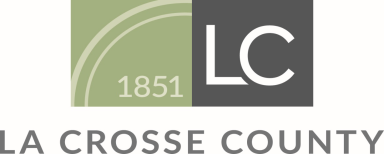 La Crosse CountyRequest for ProposalCommercialRiding Lawn MowerFebruary 12, 2024fACILITIES DEPARTMENTLA CROSSE COUNTY212 6th STREET NORTH, ROOM 1800; LA CROSSE WI 54601Table of ContentsSection 1:	RFP Overview	3Section 2:	Proposal Submittal Instructions	3Section 3:	Qualifications	4Section 4:	Specifications	5Section 5:	How to respond to this RFP	7Section 6:	Evaluation of Proposals	7Section 7:	Terms and Conditions	8Attachments:	Vendor Signature Form	10Section 1 - RFP Overview1.1 Introduction»The objective of this Request for Proposal (RFP) is to select a vendor for purchase of a Commercial Riding Mower for Veterans Memorial Park and Campground.  Section 2 - Proposal Submittal Instructions2.1   RFP ScheduleThe following is a list of the important dates for activities related to the RFP process.  The County reserves the right to change these dates and will post the changes on its web site. **Please note that this is the scheduled date as of the release of this RFP.  It is the contractor’s responsibility to be aware of Committee Meeting times and dates.  This information can be accessed on the County web site at http://www.lacrossecounty.org or by contacting the County Clerk’s office at 608-785-9623.2.2   RFP locationThis RFP is posted on the La Crosse County web site. The County reserves the right to amend this RFP at any time.  In the event it becomes necessary to amend, alter or delete any part of the RFP, changes to the RFP will be posted on the web site. It is the contractor’s responsibility to be aware of amendments that are posted on the web site. The address is:https://lacrossecounty.org/home/business/requests-for-proposals/requests-for-proposals2.3 Submission of QuestionsScope of Work Questions:Ryan Westpfahl, Facilities Department, 608-785-9770rwestpfahl@lacrossecounty.orgProcurement Process Questions:Bryan Jostad, Finance Department, 608-785-5879bjostad@lacrossecounty.org2.4 Submission of Proposals All proposals shall be submitted in complete original form.   No faxed or emailed proposals will be accepted. Proposals shall be sealed and marked “Commercial Riding Mower”.   Vendors shall submit two (2) copies in paper format or one (1) copy in paper format and one (1) copy on a jump drive.Sealed Proposals must be delivered no later than 1:00 pm, March 1, 2024 to:Ryan WestpfahlSuite 1800, Facilities Department212 North 6th StreetLa Crosse, WI  54601Proposals received after the above date and time will be returned unopened.2.5 Opening of Proposals The proposals will be publicly opened at 1:05 pm, March 1, 2024 in the following location:Facilities DepartmentSuite 1800, 212 North 6th StreetLa Crosse, WI  54601At that time, the names of vendors who properly submitted proposals will be announced.  Announcement of the names of the vendors who submitted proposals is not a guarantee that the proposals otherwise comply with the specifications of this RFP.  2.6 Other informationVendor may submit any other information that is not described in this proposal that would be beneficial to the County.  If in the vendor’s opinion the County has overlooked anything material or relevant, such item(s) may be brought to the County’s attention and be included in the proposal.2.7 Amendments to the RFPIn the event it becomes necessary to amend, alter or delete any part of the RFP, changes to the RFP will be posted on the website.  The address is:https://lacrossecounty.org/home/business/requests-for-proposals/requests-for-proposals2.8 Suspension and Debarment

 The successful vendor shall be required to sign a certification document stating 
  they are not presently debarred, suspended, proposed for debarment, declared 
  ineligible or voluntarily excluded from covered transactions by any Federal 
  department or agency.  If the successful vendor cannot, in good faith, sign the 
  certification document the County reserves the right to reject such vendor and 
  negotiate a final agreement with the vendor who has the next most viable 
  proposal or bid.  Section 3 - Qualifications 

3.1 Vendor Information
Letter of introduction that includes name of contact person and contact information (email address, phone number, etc.).  Office location(s) that would service this proposal.Proposals should include a brief history and introduction of the company or firm, and the firm’s understanding of the services to be performed.  Section 4 - Specifications4.1 IntroductionLa Crosse County wishes to purchase a commercial riding lawn mower.4.2 SpecificationsMinimum specifications for each type:  Front Rotary Commercial Mower:  72” rear discharge cutting deck, 2 WD, deluxe adjustable suspension seat, wheel steering, hydrostatic transmission capable of mowing in high range, No. 1 or 2 diesel fuel, roll-over protective structureFront Rotary Commercial Mower:  72” rear discharge cutting deck, 4 WD, deluxe adjustable suspension seat, wheel steering, hydrostatic transmission capable of mowing in high range, No. 1 or 2 diesel fuel, roll-over protective structureZero Turn Commercial Mower:   72” rear discharge cutting deck, 2 WD, deluxe adjustable suspension seat, hydrostatic transmission capable of mowing in high range, No. 1 or 2 diesel fuel, roll-over protective structureTRADE-IN:	None	NOTE:  La Crosse County reserves the right to accept any quote with or without trade-in.NOTES:1.  Vendor may use the attached bid form to submit bid (one form per mower) or Vendor may use their own form.  If using own form, must include all information requested.2.  The above are minimum specifications.  Any departure from these specifications must be clearly stated on the quote.3.  Manufacturer’s specifications must accompany quote.4.  Warranty conditions must accompany quote.5.  Successful bidder must supply print copy of operator’s manual, parts book and service manual at time of delivery.6.  Quotes will be accepted on new mower only.7.  Quoted price must include delivery to Veterans Memorial Park in West Salem, Wisconsin.8.  Preference will be given to a mower that can be made available for immediate delivery.  Specify anticipated delivery date on quote.9.  A vendor may submit more than one quote.10.  La Crosse County reserves the right to accept or reject any or all bids or portions thereof without stated cause.  La Crosse County shall be free to allocate said quotes in any way most advantageous to the County.Section 5 - How to respond to this RFPProposals submitted in response to this RFP must meet the specifications set forth herein.  Proposals must be clear and succinct.  Only those Contractors that provide complete information as required will be considered for evaluation.  Any major deviation from these specifications will be cause for rejection of the proposal at the County’s discretion.  Vendor shall provide a written response and/or include documentation as specified in Section 3, Qualifications.Vendor shall provide a written response and/or include documentation as specified in Section 4, Scope of Work.Vendor shall complete and attach Vendor Signature Form.Include warranty information.Include product literature.Refer to Section 2 for Submittal Instructions.Section 6 - Evaluation of ProposalsDesirable proposals achieve high standards in quality, safety, functionality, appearance, reliability, and maintenance.  An evaluation team will review and score each proposal according to the evaluation criteria and point factors listed below.   The recommended proposal will be reviewed and approved by the La Crosse County Public Works and Infrastructure Committee.  The successful proposer will be expected to enter into a written contract with La Crosse County for the purchase of the equipment.La Crosse County reserves the right to accept or reject any or all proposals or portions thereof without stated cause.   shall be free to allocate said proposals in any way most advantageous to the County.Section 7 - Terms and Conditions7.1	La Crosse County reserves the right to accept or reject any or all proposals or portions thereof without stated cause.  7.2.	La Crosse County reserves the right to re-issue any requests for proposals. 7.3.	Upon the selection of a finalist, La Crosse County by its proper officials, employees, or agents shall attempt to negotiate and reach a final agreement with this contractor.  If the County, for any reason, is unable to reach a final agreement with this contractor; the County reserves the right to reject such contractor and negotiate a final agreement with the contractor who has the next most viable proposal.  The County may also elect to reject all proposals and re-issue a request for proposal.7.4	Clarification of proposals: La Crosse County reserves the right to obtain clarification of any point in a contractor’s proposal or obtain additional information.7.5	La Crosse County is not bound to accept the proposal with the lowest cost but may accept the proposal that demonstrates the best ability to meet the needs of the County.7.6	La Crosse County reserves the right to waive any formalities, defects, or irregularities in any proposal, response, and/or submittal where the acceptance, rejection, or waiving of such is in the best interests of the County.7.7	La Crosse County reserves the right to disqualify any proposal, before or after opening, upon evidence of collusion, intent to defraud, or any other illegal practice on the part of the contractor.7.8	The contractor agrees to the fullest extent permitted by law, to indemnify, defend and hold harmless, the  Purchaser, and its agents, officers and employees, from and against all loss or expense including costs and attorney fees by reason of liability for damages including suits at law or in equity, caused by any wrongful, intentional, or negligent act or omission of the contractor, or its (their) agents and / or sub-contractors which may arise out of or connected with activities covered by this contract.7.9	The selected contractor shall not subcontract or assign any interest in the contract and shall not transfer any interest in the same without prior written consent of La Crosse County.7.10	No reports, information, or data given to or prepared by the firm under contract shall 
be made available to any individual or organization by the firm without the prior written approval of La Crosse County.7.11	Should the selected contractor merge or be purchased by another individual or firm, contract continuation would be at La Crosse County's option.7.12	Ownership of Proposals:  All proposals submitted on time become the property of La Crosse County upon submission, and the proposals will not be returned to the contractor.  By submitting a proposal, the Responder agrees that the County may copy the proposal for purposes of facilitating the evaluation. 7.13	Public Records Law:  All proposals are subject to the Wisconsin Public Records Law.7.14	Other information:  Contractor may submit any other information that is not described in this proposal that would be beneficial to La Crosse County.  If in the contractor’s opinion, the County has overlooked anything material or relevant, such item(s) may be brought to the County’s attention and be included in the proposal.ATTACHMENT:Contractor Signature FormVETERANS MEMORIAL COMMERCIAL MOWER - 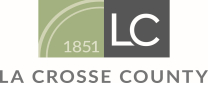 CONTRACTOR SIGNATURE FORMTO:	Facilities Dept.  –  La Crosse County212 6th Street North, Room 1800La Crosse, WI 54601RFP closes at 1:00 p.m., March 4, 2024Proposals will be opened at 1:05 p.m. on the same date and location.REMINDER:  Include all attachments per specifications.  Please itemize all features and specify variations from the minimum specifications.Lead time for delivery is __________ days after receipt of orderContractor Name:  						Legal Name of Contractor:  						Contractor Address:  						Sales Representative:  						Phone:  						Email:						The above information and attached proposal is true and correct to the best of my knowledge.I have read and understand the requirements of this RFP for the Commercial riding lawn mower and agree to comply except as noted.  The proposed fee shall include all labor, material, and equipment to provide the scope of work as described in this RFP. I understand that La Crosse County reserves the right to accept or reject any or all proposals without stated cause.  I also understand that La Crosse County may allocate said proposals in any way most advantageous to the County.Exceptions:  													Authorized Signature:									Printed Name:									Title:										Phone #:	__________________________________________	Date:										Federal Identification Number:							Contractor hereby acknowledges receipt/review of the following addendum(s), (if any)Addendum #_____  Addendum #_____  Addendum #_____ActivityTimeDateRFP released**February 12, 2024Submission of Proposals1:00 p.m.March 1, 2024Public Works and Infrastructure Committee meeting**March 11, 2024Option 1 – Evaluation Criteria for SelectionPointsSpecifications75Price75Timeline for delivery50 Total200Mower typeModelPrice2023 Front Rotary Mower 72" 2 WDrear discharge2023 Front Rotary Mower, 72" 4 WDrear discharge2023 Zero Turn Mower 72"rear discharge